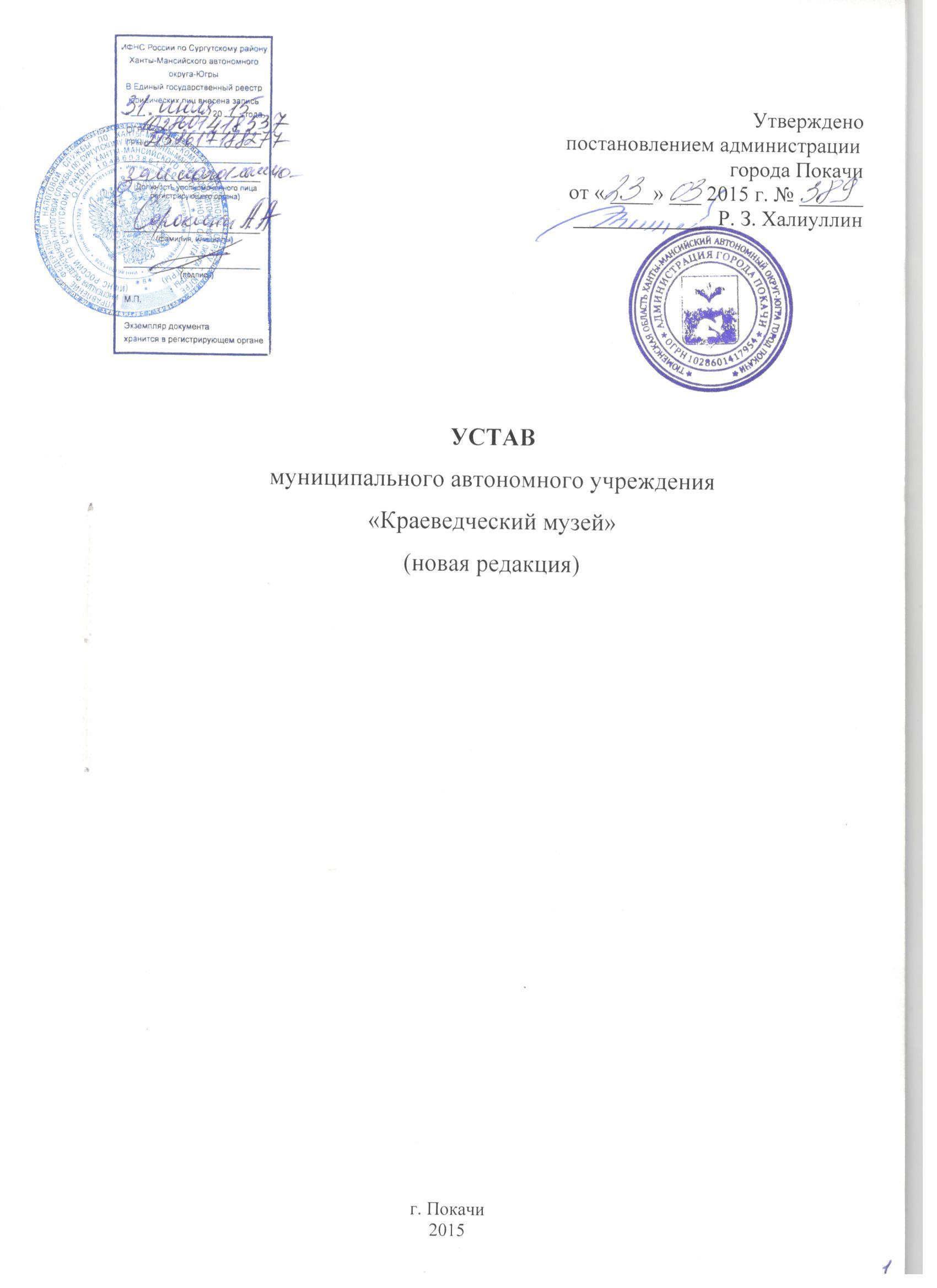 Статья 1. Общие положения1. Муниципальное автономное учреждение «Краеведческий музей» г. Покачи в дальнейшем именуемое «Учреждение» является некоммерческой организацией, созданной в соответствии с Гражданским кодексом Российской Федерации и Федеральным законом № 174-ФЗ от 03.11.2006 «Об автономных учреждениях», постановлением администрации города № 1336 от 01.12.2014 ««О создании муниципального автономного учреждения «Краеведческий музей» путем изменения типа существующего муниципального бюджетного учреждения «Краеведческий музей»:Тип: муниципальное автономное учреждение.2. Настоящий Устав определяет правовое положение муниципального автономного учреждения «Краеведческий музей» г. Покачи, цели и предмет его деятельности, порядок управления учреждением, а также порядок формирования и использования имущества.3. Полное официальное наименование Учреждения:муниципальное автономное учреждение «Краеведческий музей» Сокращенное наименование: МАУ «Краеведческий музей » 4. Место нахождения (юридический и фактический адрес) Учреждения:Юридический адрес: 628661,  Российская Федерация, Ханты-Мансийский автономный округ - Югра, город Покачи, ул. Комсомольская д. 4, кв. 61.Фактический адрес: 628661, Российская Федерация, Ханты-Мансийский автономный округ-Югра, город Покачи, ул. Комсомольская д. 4, кв. 61. 	5. Учредителем учреждения является муниципальное образование город Покачи в лице администрации города Покачи (далее – учредитель). Функции и полномочия учредителя от имени администрации города Покачи осуществляют структурные подразделения администрации города Покачи, в соответствии с Порядком осуществления функций и полномочий учредителя муниципальных учреждений города Покачи, утвержденным постановлением администрации города Покачи.6. Собственником имущества учреждения является город Покачи.  Функции и полномочия собственника имущества осуществляет комитет по управлению муниципальным имуществом администрации города Покачи (далее – КУМИ), в соответствии с Порядком осуществления функций и полномочий учредителя муниципальных учреждений города Покачи, утвержденным постановлением администрации города Покачи.7. Учреждение является юридическим лицом с момента государственной регистрации в порядке, установленном законом о государственной регистрации юридических лиц, имеет самостоятельный баланс, лицевой счет, печать с указанием своего наименования, угловой штамп, бланки и другие реквизиты.8. Учреждение вправе от своего имени приобретать имущественные и личные неимущественные права, исполнять обязанности, выступать в качестве истца и ответчика в суде в соответствии с действующим законодательством Российской Федерации.   9. Учреждение отвечает по всем своим обязательствам, закрепленным за ним имуществом, за исключением недвижимого имущества и особо ценного движимого имущества, закрепленных за Учреждением или приобретенных им за счет выделенных на приобретение такого имущества средств.10. Собственник имущества Учреждения не несет ответственности по обязательствам Учреждения. 11. Учреждение не отвечает по обязательствам собственника имущества Учреждения.12. Учреждение руководствуется в своей деятельности следующими правовыми актами:1) Конституцией Российской Федерации;2) Гражданским кодексом Российской Федерации;       3) Федеральным законом от 09.10.1992 № 3612–1 «Основы законодательства Российской Федерации о культуре»;  4) Федеральным законом от 03.11. 2006 № 174-ФЗ «Об автономных учреждениях»;5) Федеральным законом от 26.05.1996 № 54-ФЗ «О Музейном фонде Российской Федерации и музеях в Российской Федерации»;6) приказом Министерства культуры СССР от 17.07.1985 № 290 «Об утверждении Инструкции по учету и хранению музейных ценностей, находящихся в государственных музеях СССР»;7) постановлением Правительства Российской Федерации от 12.02.1998 № 179 «Об утверждении Положений о Музейном фонде Российской Федерации, о Государственном каталоге Музейного фонда Российской Федерации, о лицензировании деятельности музеев в Российской Федерации»;8) приказом Министерства культуры Российской Федерации от 17.12.2008 № 257 «Об утверждении бланков строгой отчетности»;9) приказом Министерства культуры Российской Федерации от 8.12. 2009 г. № 842 «Об утверждении Единых правил организации формирования, учета, сохранения и использования музейных предметов и музейных коллекций, находящихся в музеях Российской Федерации»;
      10) Уставом города Покачи;      11) Решениями Учредителя и другим действующим законодательством.      13. Все отношения между Учредителем и Учреждением регулируются договором.Статья 2. Предмет, цели и виды деятельности Учреждения1. Предметом деятельности Учреждения является: создание наилучших условий сохранения, изучение и использование недвижимых и движимых памятников истории и культуры, популяризация музейными средствами (экспозиции, выставки, экспозиционно-выставочные комплексы, экскурсии, лекции, и т.д.), публикация музейных предметов и музейных коллекций, связанных с формированием музейных фондов по историко-культурному и природному наследию Ханты – Мансийского автономного округа – Югры, города Покачи, археологии, этнографии народов Севера, Аганской группы Восточных ханты, лесных ненцев, природы и экологии региона в соответствии с законодательством Российской Федерации.   2. Целью создания учреждения является: 1) обеспечение комплексного хранения, сохранения, выявления, собирания и изучения музейных предметов и музейных коллекций;          2) публикация музейных предметов и музейных коллекций,осуществление просветительской, образовательной и популяризационной деятельности;       3) сохранение, использование и популяризация объектов культурного наследия (памятников истории и культуры), находящихся в собственности города Покачи, охрана объектов культурного наследия (памятников истории и культуры) местного (муниципального)  значения, расположенных на территории города  Покачи;4) достижение социальных, культурных целей, а также в целях удовлетворения духовных и иных нематериальных потребностей граждан, направленных на достижение общественных благ.3. Для достижения своих целей Учреждением осуществляются следующие виды деятельности:1) обеспечение доступа населения к музейным предметам и музейным коллекциям;2) обеспечение экскурсионного, лекционного, консультативного и комплексного обслуживания посетителей, иной просветительской, культурно - массовой деятельности, туристско-экскурсионного обслуживания юридических и физических лиц;3) организация музейного обслуживания населения с учетом интересов и потребностей,  различных социально - возрастных и образовательных групп;4) развитие современных форм музейного, экскурсионного обслуживания, досуговой деятельности;5) осуществление и расширение экспозиционно – выставочной деятельности, организация стационарных и передвижных выставок, работа с творческим потенциалом города и региона, художниками, мастерами декоративно-прикладного творчества и т.д., работа с разными социальными категориями населения города, обмен выставками с другими музеями;6) осуществление научно-просветительской работы  в музейной сфере, развитие  музейного и событийного  туризма;7) организация научно-исследовательской деятельности по изучению историко-культурного наследия: осуществление экспедиций на стойбища, национальные поселки, музеи Ханты-Мансийского автономного округа-Югры, Российской Федерации, работа с населением, первостроителями, первопроходцами;8) осуществление просветительской и популяризаторской деятельности: проектирование создание  экспозиций и выставок для публичного показа музейных предметов, музейных коллекций, произведений изобразительного искусства и декоративно-прикладного творчества из собственных фондов и фондов других музеев, частных коллекций и т.д., воспроизведение в печатных изданиях на электронных и других видах носителей историко-культурного наследия, культурно - образовательная деятельность, организация туристических маршрутов; 	9) осуществление в установленном порядке учёт, хранение, консервацию, экспонирование  и реставрацию предметов, находящихся в его музейном фонде; 10) комплектование музейных фондов, в том числе путем приобретения музейных предметов и музейных коллекций в установленном порядке, получения добровольных вкладов и пожертвований от юридических и физических лиц, а также в порядке наследования;11) обеспечение сохранности музейных фондов;12) изучение, систематизацию, научную инвентаризацию, паспортизацию и научное описание музейных предметов и музейных коллекций;      13) формирование  компьютерных информационных баз данных по музейных предметам и музейным коллекциям, а также внедрение современных интернет - технологий во все сферы музейной деятельности;      14) разработка и реализация мероприятий по охране музейных предметов и музейных коллекций;      15) разработка научной концепции и программы развития учреждения, тематико-экспозиционные планы постоянных экспозиций и временных выставок;      16) организация работы клубов, лекториев, кружков, различных любительских объединений по интересам для разных возрастных категорий граждан и осуществляет другие формы музейно–образовательной деятельности;      17) подготовка к изданию и переизданию научных, информационных и других материалов (открыток, фотографий, каталогов, альбомов, буклетов, плакатов, путеводителей, брошюр, книг, проспектов, монографий, ежегодников, газет, путеводителей, репродукций, популяризующих памятники истории и культуры, научных работ и другое);      18) осуществление в установленном порядке рекламно-информационной, издательской и полиграфической деятельности;      19) реализация творческой продукции (сувениров, предметов декоративно-прикладного и изобразительного искусства) – произведений народных мастеров, художников и фотохудожников, изделий художественных промыслов и ремесел;              20) осуществление в установленном порядке этнографических и других научных экспедиций;      21) организация изучения памятников, связанных с историей местности города Покачи, рек Ватьёгана и Агана, их притоков, организует научные конференции, симпозиумы, семинары, совещания, исследования и участвует в них;       22) организация консультационной и методической помощи гражданам;      23) осуществление сбора материала, изучение и экспонирование ландшафта, растительного и животного мира;           24) организация экологических троп;       25) проведение поисковой деятельности с целью изучения старинных обрядов, быта, сбора фольклорных произведений (обработка и создание фольклорного фонда), в том числе малочисленных народов Севера;        26) организация просмотра исторических и научно – популярных фильмов по профилю;      27) организация ведения и хранения музейного архива;        28) организация сотрудничества с деловыми и творческими партнерами, общественными структурами Ханты–Мансийского автономного округа-Югры и за его пределами, развитие их контактов;  	4. Учреждение  выполняет муниципальное задание, установленное Учредителем в соответствии с предусмотренной настоящим Уставом основной деятельностью Учреждения.	5. Учреждение вправе сверх установленного муниципального задания оказывать услуги, относящиеся к его основным видам деятельности, предусмотренной настоящим Уставом основной деятельностью, Учреждение не вправе отказаться от выполнения муниципального задания. 6. В соответствии с предметом, целями и видами деятельности, определенными настоящим Уставом, Учреждение вправе оказывать платные услуги. 7. Доходы, полученные им от указанной деятельности и приобретенное за счет этих доходов имущество, поступают в самостоятельное распоряжение Учреждения.8. Цены на оказываемые услуги (тарифы) и продукцию, устанавливаются Учреждением самостоятельно в порядке, установленном законодательством Российской Федерации. 9. Учреждение осуществляет в соответствии с заданиями Учредителя и обязательствами перед страховщиком по обязательному социальному страхованию деятельность, связанную с выполнением работ, оказанием услуг.10. Учреждение вправе осуществлять, предусмотренные его Уставом виды деятельности на основании лицензий, свидетельств и иных разрешительных документов до окончания срока действия таких документов.Статья 3. Компетенция Учредителя1. К компетенции Учредителя относятся следующие вопросы по:1) установлению муниципального задания для Учреждения в соответствии с предусмотренной его Уставом основной деятельностью и финансовое обеспечение выполнения этого задания;2) утверждению Устава Учреждения, внесение в него изменений;3) рассмотрению и одобрению предложений руководителя Учреждения о создании и ликвидации  филиалов Учреждения,  об открытии и закрытии его представительств;4) реорганизации и ликвидации Учреждения, а также изменение его типа; 5) утверждению передаточного акта или разделительного баланса; 6) назначению ликвидационной комиссии и утверждение промежуточного и окончательного ликвидационных балансов;7) назначению членов наблюдательного совета Учреждения и досрочное прекращение их полномочий;8) рассмотрению и одобрению предложений руководителя Учреждения о совершении сделок с имуществом Учреждения в случаях, если в соответствии с Федеральным законом «Об автономных учреждениях» для совершения таких сделок требуется согласие Учредителя;9) созыву заседания наблюдательного совета Учреждения, в том числе в обязательном порядке первого заседания наблюдательного совета Учреждения в трехдневный срок после создания Учреждения, а также первого заседания нового состава наблюдательного совета Учреждения в трехдневный срок после его избрания;10) определению периодического печатного издания, в котором Учреждение обязано ежегодно опубликовывать отчеты о своей деятельности и об использовании закрепленного за ним имущества;11) осуществлению контроля за деятельностью Учреждения, сбор и обобщение данных по формам отчетности государственного статистического наблюдения, утвержденным законодательством Российской Федерации, а также формам отчетности, утвержденным Учредителем;12) представлению о рассмотрении наблюдательным советом  автономного учреждения  предложения:а) о внесении изменений в Устав Учреждения;б) о создании или ликвидации филиалов Учреждения, открытии или закрытии его представительств; в) о реорганизации или ликвидации автономного учреждения;		г) об отнесении имущества автономного учреждения к особо ценному движимому имуществу, изъятии имущества, закрепленного за автономным учреждением на праве оперативного управления; 13) даче согласия на распоряжение недвижимым имуществом, закрепленным за ним учредителем или приобретенным за счет средств, выделенных учредителем на приобретение этого имущества, а также дает согласие на распоряжение особо ценным движимым имуществом, закрепленным за ним учредителем или приобретенным за счет средств, выделенных учредителем на приобретение этого имущества;14) согласованию внесений Учреждением денежных средств и иного имущества в уставный (складочный) капитал других юридических лиц или передачу этого имущества иным образом другим юридическим лицам в качестве их учредителя или участника (в части внесения недвижимого имущества и особо ценного движимого имущества – по согласованию с управлением по муниципальному имуществу);15) созданию муниципального учреждения путем изменения типа автономного учреждения;16) заключению и прекращению трудового договора с руководителем Учреждения;17) принятию решений об одобрении сделки с имуществом Учреждения, в совершении которой имеется заинтересованность, если лица, заинтересованные в ее совершении, составляют большинство в наблюдательном совете учреждения, а также сделки в отношении недвижимого имущества и особо ценного движимого имущества;18) принятию решений по иным вопросам, отнесенным Федеральным законом «Об автономных учреждениях» к компетенции Учредителя.Статья 4. Органы управления Учреждения1. Основными органами управления учреждения являются:1) наблюдательный совет Учреждения;2) руководитель учреждения - директор Учреждения.Статья 5. Наблюдательный совет Учреждения1. Наблюдательный совет Учреждения (далее - наблюдательный совет) создается в составе 6 членов.2. В состав наблюдательного совета входят:1) представители Учредителя - 3 человека (один из которых является представителем органа местного самоуправления и на которого возложено управление муниципальным имуществом); 2) представитель общественности - 1 человек;3) представители работников Учреждения (на основании решения собрания трудового коллектива Учреждения, принятого большинством голосов от списочного состава участников собрания) - 2 человека.3. Срок полномочий наблюдательного совета составляет 5 лет.4. Одно и то же лицо может быть членом наблюдательного совета неограниченное число раз.5. Членами наблюдательного совета не могут быть:1) руководитель Учреждения и его заместители;2) лица, имеющие неснятую или непогашенную судимость.      6. Учреждение не вправе выплачивать членам наблюдательного совета вознаграждение за выполнение ими своих обязанностей, за исключением компенсации документально подтвержденных расходов, непосредственно связанных с участием в работе наблюдательного совета.7. Полномочия члена наблюдательного совета могут быть прекращены досрочно: 1) по просьбе члена наблюдательного совета;2) в случае невозможности исполнения членом наблюдательного совета своих обязанностей по состоянию здоровья или по причине его отсутствия в месте нахождения Учреждения в течение четырех месяцев;3) в случае привлечения члена наблюдательного совета к уголовной ответственности.8. Полномочия члена наблюдательного совета, являющегося представителем муниципального органа и состоящего с этим органом в трудовых отношениях: 1) прекращаются досрочно в случае прерывания трудовых отношений;2) могут быть прекращены досрочно по представлению указанного органа местного самоуправления.9. Вакантные места, образовавшиеся в наблюдательном совете в связи со смертью или с досрочным прекращением полномочий его членов, замещаются на оставшийся срок полномочий наблюдательного совета.10. Председатель наблюдательного совета Учреждения избирается на срок полномочий  наблюдательного совета Учреждения членами наблюдательного совета из их числа простым большинством голосов от общего числа голосов членов наблюдательного совета Учреждения.  11. Председатель наблюдательного совета организует работу наблюдательного совета Учреждения, созывает его заседания, председательствует на них и организует ведение протокола.12. Секретарь наблюдательного совета избирается на срок полномочий наблюдательного совета членами наблюдательного совета простым большинством голосов от общего числа голосов членов наблюдательного совета Учреждения.13. Секретарь отвечает за подготовку заседаний наблюдательного совета Учреждения, ведение протокола заседания и достоверность отраженных в нем сведений, а также осуществляет рассылку извещений о месте и сроках проведения заседания. Извещения о проведении заседания и иные материалы должны быть направлены членам наблюдательного совета Учреждения не позднее, чем за три дня до проведения заседания.14. Представитель работников Учреждения не может быть избран председателем наблюдательного совета Учреждения. 15. Наблюдательный совет Учреждения в любое время вправе переизбрать своего председателя.		16. В отсутствие председателя наблюдательного совета Учреждения его функции осуществляет старший по возрасту член наблюдательного совета, за исключением представителя работников  Учреждения. 17. Вопросы, относящиеся к компетенции наблюдательного совета Учреждения, не могут быть переданы на рассмотрение другим органам Учреждения.18. По требованию наблюдательного совета или любого из его членов руководитель Учреждения обязан в двухнедельный срок представить информацию по вопросам, относящимся к компетенции наблюдательного совета.19. К компетенции наблюдательного совета относится рассмотрение:       1) предложений Учредителя или руководителя Учреждения о внесении изменений в Устав Учреждения;2) предложений Учредителя или руководителя Учреждения о создании и ликвидации филиалов Учреждения, об открытии и закрытии его представительств;3) предложений Учредителя или руководителя Учреждения о реорганизации или ликвидации Учреждения;4) предложений Учредителя или руководителя Учреждения об изъятии имущества, закрещенного за Учреждением на праве оперативного управления; 5) предложений руководителя Учреждения об участии Учреждения в деятельности других юридических лиц, в том числе о внесении денежных средств и иного имущества в уставный (складочный) капитал других юридических лиц или передаче такого имущества иным образом другим юридическим лицам в качестве учредителя или участника;6) проекта-плана финансово-хозяйственной деятельности автономного учреждения; 7) по представлению руководителем Учреждения проектов отчетов о деятельности Учреждения и об использовании его имущества, исполнении плана его финансово-хозяйственной деятельности, годовой бухгалтерской отчетности Учреждения;8) предложений руководителя Учреждения о совершении сделок по распоряжению имуществом, которым в соответствии с Федеральным законом «Об автономных учреждениях» Учреждение не вправе распоряжаться самостоятельно; 9) предложений руководителя Учреждения о совершении крупных сделок; 10) предложений руководителя Учреждения о совершении сделок, в совершении которых имеется заинтересованность;11) предложений руководителя Учреждения о выборе кредитных организаций, в которых Учреждение может открыть банковские счета;12) вопросов проведения аудита годовой бухгалтерской отчетности Учреждения и утверждения аудиторской организации.20. По вопросам, указанным в пунктах 1-4 и 8 части 19 настоящей статьи, наблюдательный совет Учреждения дает рекомендации. Учредитель принимает по этим вопросам решения после рассмотрения рекомендаций наблюдательного совета Учреждения.21. По вопросу, указанному в пункте 6 части 19 настоящей статьи, наблюдательный совет Учреждения дает заключение, копия которого направляется Учредителю Учреждения. 22. По вопросам, указанных в пунктах 5 и 11 части 19 настоящей статьи, наблюдательный совет Учреждения дает заключение. Руководитель Учреждения принимает по этим вопросам решения после рассмотрения заключений наблюдательного совета Учреждения.      23. Документы, представляемые в соответствии с пунктом 7 части 19настоящей статьи,  утверждаются наблюдательным советом Учреждения. Копии указанных документов направляются Учредителю.24. По вопросам, указанным в пунктах 9, 10 и 12 части 19 настоящей статьи, наблюдательный совет Учреждения принимает решения, обязательные для руководителя Учреждения.       25. Рекомендации и заключения по вопросам, указанным в пунктах 1-8 и 11 части 19 настоящей статьи, даются большинством голосов от общего числа голосов членов наблюдательного совета Учреждения.       26. Решения по  вопросам,   указанным  в  пунктах 9 и 12 части 19настоящей статьи, принимаются наблюдательным советом Учреждения большинством в две трети голосов от общего числа голосов членов наблюдательного совета Учреждения.27. Решение по вопросу, указанному в пункте 10 части 19 настоящей статьи, принимается наблюдательным советом Учреждения в порядке, установленном частями 1 и 2 статьи 17 Федерального закона «Об автономных учреждениях».28. Заседания наблюдательного совета Учреждения проводятся по мере необходимости, но не реже одного раза в квартал.29. Заседание наблюдательного совета Учреждения созывается его председателем по собственной инициативе, по требованию Учредителя, члена наблюдательного совета Учреждения или директора Учреждения.30. Секретарь наблюдательного совета Учреждения не позднее, чем за 3 дня до проведения заседания уведомляет членов наблюдательного совета Учреждения о времени и месте проведения заседания.31. В заседании наблюдательного совета Учреждения вправе участвовать руководитель Учреждения. Иные приглашенные председателем наблюдательного совета Учреждения лица могут участвовать в заседании, если против их присутствия не возражает более чем одна треть от общего числа членов наблюдательного совета Учреждения.32. Заседание наблюдательного совета Учреждения является правомочным, если все члены наблюдательного совета Учреждения извещены о времени и месте его проведения и на заседании присутствуют более половины членов наблюдательного совета Учреждения. Передача членом наблюдательного совета Учреждения своего голоса другому лицу не допускается.33. В случае отсутствия по уважительной причине на заседании члена наблюдательного совета Учреждения его мнение может быть представлено в письменной форме и учтено наблюдательным советом Учреждения в ходе проведения заседания при определении наличия кворума и результатов голосования, а также при принятии решений наблюдательным советом Учреждения путем проведения заочного голосования. Указанный в настоящем пункте порядок не может применяться при принятии решений по вопросам, предусмотренным пунктами 9 и 10 части 1 статьи 11 Федерального закона «Об автономных учреждениях». 34. Каждый член наблюдательного совета Учреждения имеет при голосовании один голос. В случае равенства голосов решающим является голос председателя наблюдательного совета Учреждения.35. Первое заседание наблюдательного совета Учреждения после его создания, а также первое заседание нового состава наблюдательного совета Учреждения созывается по требованию учредителя Учреждения. До избрания председателя наблюдательного совета Учреждения на таком заседании председательствует Старший по возрасту член наблюдательного совета Учреждения, за исключением представителя работников Учреждения.Статья 6.  Руководитель Учреждения1. Руководство Учреждением осуществляется директором, действующим на принципах единоначалия.2. Учредитель Учреждения назначает директора, а также заключает, изменяет и прекращает трудовой договор с ним в соответствии с Трудовым законодательством Российской Федерации.3. К компетенции директора относятся вопросы осуществления текущего руководства деятельностью Учреждения, за исключением вопросов, отнесенных законодательством или Уставом к компетенции Учредителя и наблюдательного совета Учреждения.4. Директор Учреждения без доверенности действует от имени Учреждения, в том числе представляет его интересы и совершает сделки от имени, представляет его годовую бухгалтерскую отчетность наблюдательному совету для Учреждения, утверждает штатное расписание Учреждения, план финансово-хозяйственной деятельности, регламентирующие деятельность Учреждения, внутренние документы, издает приказы и дает указания, обязательные для исполнения всеми работниками Учреждения.Статья 7. Источники формирования имущества и финансы1. Имущество Учреждения закрепляется за ним на праве оперативного управления.2. Решение Учредителя об отнесении имущества к категории особо ценного движимого имущества принимается одновременно с принятием решения о закреплении указанного имущества за Учреждением или о выделении средств на его приобретение.3. Земельный участок, необходимый для выполнения Учреждением своих уставных задач, предоставляется ему на праве постоянного (бессрочного) пользования.4. Учреждение в отношении закрепленного за ним имущества осуществляет права пользования и распоряжения им в пределах, установленных законодательством и иными нормативными правовыми актами.5. Учреждение не вправе без согласия Учредителя распоряжаться недвижимым имуществом и особо ценным движимым имуществом, закрепленным за ним или приобретенным за счет выделенных ему средств на приобретение этого имущества.6. Остальным имуществом, в том числе недвижимым, Учреждение вправе распоряжаться самостоятельно, если иное не предусмотрено действующим законодательством Российской Федерации.7. Источниками формирования имущества и финансовых ресурсов Учреждения являются:1) доходы от использования имущества, переданного Учреждению собственником; 2) субсидии на финансовое обеспечение муниципального задания, субсидии выделяемые в соответствии с абзацем 2 пункта 1 статьи 78.1 Бюджетного кодекса Российской Федерации.3) средства от оказания платных услуг;4) добровольные пожертвования  и целевые взносы физических и юридических лиц; 5) иные источники, не запрещенные действующим законодательством Российской Федерации.8. Имущество и денежные средства Учреждения отражаются на его балансе и используются для достижения целей, определенных Уставом. 9. Недвижимое имущество, закрепленное за Учреждением или приобретенное за счет средств, выделенных ему Учредителем на приобретение этого имущества, а также находящее у Учреждения особо ценное движимое имущество, подлежит обособленному учету в установленном порядке.10. Средства, полученные Учреждением от деятельности, приносящей доход, имущество, приобретенное за счет этих средств, а также полученные в результате пожертвований российских и иностранных юридических и физических лиц, и приобретенное за счет этих средств имущество поступают в самостоятельное распоряжение Учреждения и учитываются на отдельном балансе.                                      11. Доходы Учреждения поступают в его самостоятельное распоряжение и используются им для достижения целей, ради которых оно создано, если иное не предусмотрено законом.12. Учреждение вправе с согласия своего Учредителя вносить имущество, указанное в части 5 статьи 3 Федеральным законом от 03.11.2006 № 174-ФЗ «Об автономных учреждениях» в уставный (складочный) капитал других юридических лиц или иным образом передавать это имущество другим юридическим лицам в качестве их учредителя или участника, за исключением имущества, указанного в пункте 6 статьи 3 Федерального закона от 03.11. 2006 № 174-ФЗ «Об автономных учреждениях».13. Ежегодно Учреждение обязано опубликовывать отчеты о своей деятельности и об использовании закрепленного за ним имущества в определенных Учредителем средствах массовой информации. 14. Порядок опубликования отчетов, а также перечень сведений, которые должны содержаться в отчетах, устанавливаются Правительством Российской Федерации.15. Учреждение обязано вести бухгалтерский учет, представлять бухгалтерскую отчетность и статистическую отчетность в порядке, установленном законодательством Российской Федерации. Учреждение представляет информацию о своей деятельности в органы государственной статистики, налоговые органы, иные органы и лицам в соответствии с законодательством Российской Федерации и своим Уставом.16. Учреждение обеспечивает открытость и доступность сведений, содержащихся в следующих документах:1) устав Учреждения, в том числе внесенные в него изменения; 2) свидетельство о государственной регистрации Учреждения;3) решение Учредителя о создании Учреждения;4) решение Учредителя о назначении руководителя Учреждения;5) положения о филиалах, представительствах Учреждения;6) документы, содержащие сведения о составе наблюдательного совета Учреждения;7) план финансово-хозяйственной деятельности Учреждения, составляемый и   утверждаемый в порядке, который устанавливается органом, осуществляющим функции и полномочия учредителя Учреждения, в соответствии с требованиями, определенными Министерством финансов Российской Федерации;8) годовая бухгалтерская отчетность Учреждения;9) документы, составленные по итогам контрольных мероприятий, проведенных в отношении Учреждения;10) муниципальное задание на оказание услуг (выполнение работ);11) отчет о результатах деятельности Учреждения и об использовании закрепленного за ним муниципального имущества, составляемый и утвержденный в порядке, который устанавливается органом, осуществляющим функции и полномочия учредителя Учреждения, и в соответствии с общими требованиями, определенными Министерством финансов Российской Федерации.Статья 8. Реорганизация и ликвидация Учреждения      1.Учреждение  может  быть  реорганизовано  в  случаях  и  в порядке,предусмотренных Гражданским кодексом Российской Федерации, Федеральным законом   «Об  автономных  учреждениях», иными  федеральными законами.2. Реорганизация Учреждения может быть осуществлена в форме:1) слияния двух или нескольких автономных учреждений;2) присоединения к Учреждению одного или нескольких учреждений соответствующей формы собственности;3) разделения Учреждения на два или несколько учреждений соответствующей формы собственности;4) выделения из Учреждения одного или нескольких учреждении соответствующей формы собственности.3. Учреждение может быть реорганизовано в форме слияния или присоединения других учреждений, если участники указанного процесса созданы на базе имущества одного и того же собственника.4. Учреждение может быть ликвидировано по основаниям и в порядке, предусмотренном Гражданским кодексом Российской Федерации.5. Требования кредиторов ликвидируемого Учреждения удовлетворяются за счет имущества, на которое в соответствии с Федеральным законом «Об автономных учреждениях» может быть обращено взыскание.      6. Имущество Учреждения, оставшееся после удовлетворения требований кредиторов, а также имущество, на которое в соответствии с федеральными законами не может быть обращено взыскание по обязательствам Учреждения, передается ликвидационной комиссией учредителю Учреждения.     7. При реорганизации Учреждения документы в упорядоченном состоянии передаются правопреемникам реорганизуемой организации. При этом, в случае преобразования Учреждения с изменением форм собственности имущества документы могут быть переданы на временное хранение вновь возникшей организации-правопреемнику на основании договора между данными организациями и соответствующими государственными или муниципальными архивами.8. При ликвидации Учреждения, образовавшееся в процессе его деятельности документы, документы по личному составу, а также архивные документы, сроки временного хранения которых не истекли, передаются ликвидационной комиссией (ликвидатором) или конкурсным управляющим в упорядоченном состоянии на хранение в муниципальный архив на основании договора между ликвидационной комиссией (ликвидатором) или конкурсным управляющим и муниципальным архивом. При этом ликвидационная комиссия (ликвидатор) или конкурсный управляющий организует упорядочение архивных документов   ликвидируемой    организации,  в   том  числе   организации, ликвидируемой  в  результате банкротства. 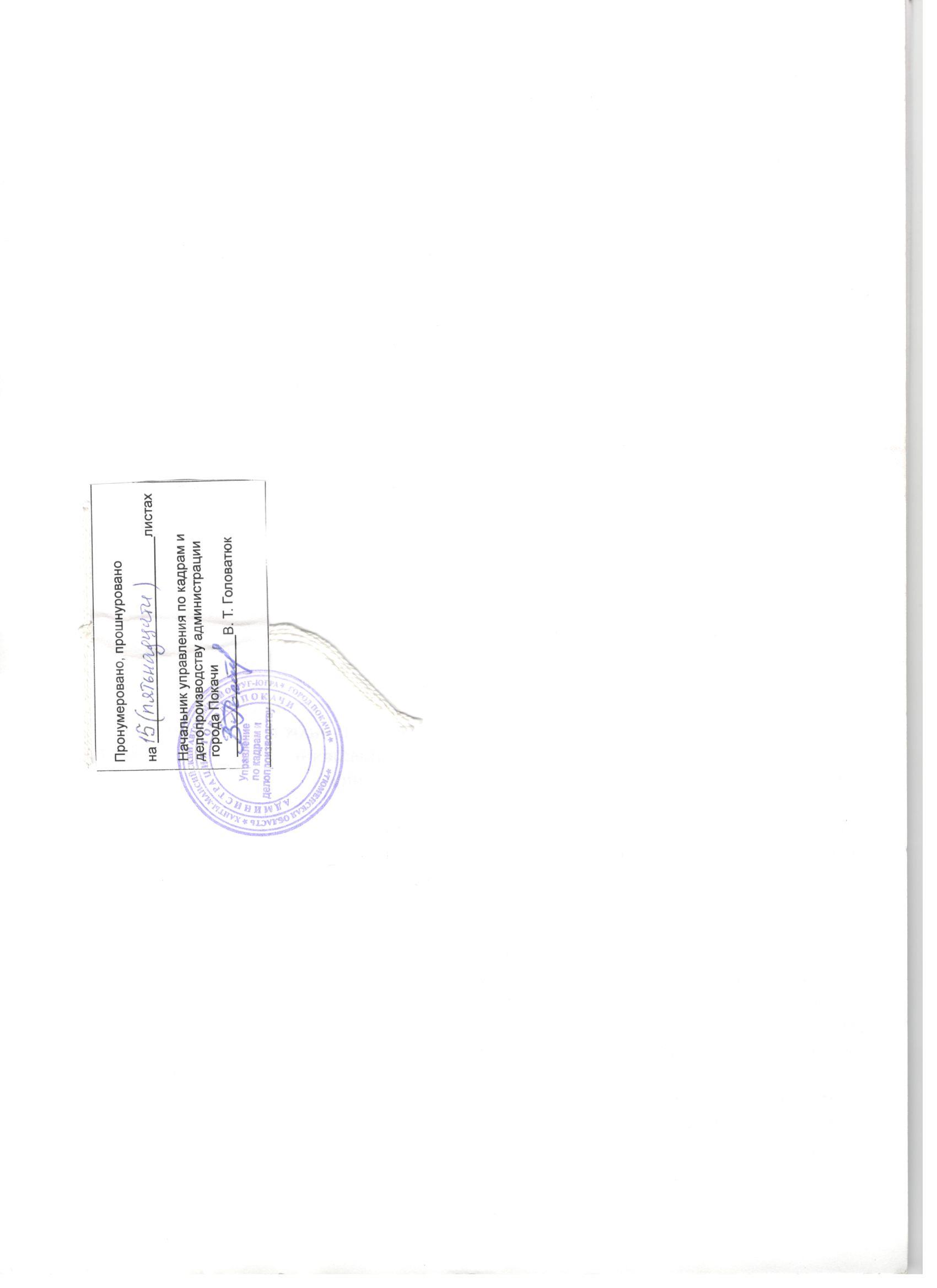 